  ECT - PreK-12  Theater Classes -Fall Schedule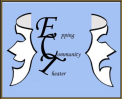 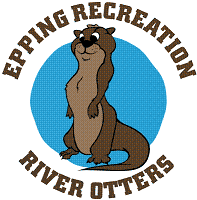 www.eppingtheater.orgECT is proud to bring you this fall’s line up of K-12 theater classes.  We have many well trained instructors that come with tons of experience in a variety theater styles and are excited to share them with you.  Middle and high school level classes will be offered based on interest. Epping Theater Classes:All ECT classes are open for all experience levels.  Teachers will differentiate their curriculum to challenge each students personal ability.  Class sizes range from 6-15 students. The classes will max out at 15 (16 for high school scene work classes) so sign up soon so you don’t miss out!  All the classes for this fall will be 7 week classes starting in Oct and running through Dec.  We will move back to a 12 wk schedule for the spring.  Cost: 7 class session (recital is last 15 min of last class)  =  $110 per student (No Sibling Disc.)One on One TrainingOne on one classes in Voice, Monologue Prep, Auditioning, Movement For the Stage, Acting Technique, and Music Theater are all available for all age levels.  Please let us know your interest and we will pair you up with a qualified instructor.  Costs vary- $60 - $80 per hour.Refunds and Credit:If for some reason a student is unable to attend a class they are signed up for, they will receive a full refund as long as the cancelation is up to one week prior to the beginning of class. For cancellations made during the week prior to the start of class, a 50% class credit will be applied to the students account.  Once the class begins there will be no refunds or credits available.Where:Epping Playhouse, 38 Ladds Ln, Epping, NH 03042Schedule Monday    Oct. 7- Dec. 2  (No Class -Holidays Oct. 14 & Nov. 11)4:30 - 5:30 pm	Storytelling I		(Carole/Greg)	K-3rd gradeTuesday  Oct. 22 – Dec. 3 ( We WILL Hold Class on Nov 5th & Nov. 26!)4:30 - 5:30 pm	Storytelling II		(Carole/Greg)	3rd-8th grade5:40 - 6:40 pm	Musical Theater II	(Carole/Greg)	3rd-6th gradeWednesday  Oct. 16 – Dec. 4 (No Class Nov. 27 – Thanksgiving Break) 5:30 - 6:30 pm	            Drama for the Young Actor  I	 (Katie)		4-6th gradeThursday  Oct. 10 – Dec. 5 (No Class Oct 31– Halloween & Nov 28– Thanksgiving)4:30 - 5:30 pm	            Musical Theater I	 (Carole/Greg)		K-3rd gradeClass DescriptionsMusical Theater I and II	Co-teaching		Carole Bilodeau / Greg Dixon(K-3rd grade and 3rd-6th Grade)Let that voice sing!  We will have fun as we play theater games and explore music through popular musical numbers.  Students will learn the basics of following music and choreography along with acting skills as we explore their natural desire to perform.  This class will end with a short musical presentation for the recital.  *** Note: For 3rd Graders, parents may choose which class would be a better fit depending on your schedule and the maturity of your child.Story Telling	 I and II Co-teaching	Carole Bilodeau / Greg Dixon(K-3rd grade and 3rd-8th Grade)I know you can tell a good story but would you like to know how to tell a GREAT story!  We are dying to hear it!  This class will be mixed with theater games and improv techniques specifically designed to explore the art of storytelling.  We will work on voice, body, and inflection to really grab the audience's attention.  Students will learn self confidence, collaboration, creative role play, and vocal command.  Throughout the session we will be working to create a storytelling experience to perform at the final recital.  Come with us as we write and tell our own story! *** Note: For 3rd Graders, parents may choose which class would be a better fit depending on your schedule and the maturity of your child.Drama for the Young Actor I				Katie Gifford		 (3rd-6th grade)In this class, students will explore basic dramatic concepts and begin to refine their presentational skills.  Students will use a variety of fun and creative drama games to build ensemble, build confidence in themselves and their fellow class/cast-mates, stimulate imagination, and play with movement.  Through improv and other stage exercises, we will learn to role-play with an emphasis on believability, sensory awareness, and stage presence. Students will use observation and emotional memory to reveal thoughts and feelings and to build believable characters and situations. We will also explore the ideas of focal and non-focal activities, aiding the audience in absorbing the importance of any given scene without dropping character or interfering/interrupting the story. Throughout the class, students will be encouraged to use drama and theater vocabulary in class discussions and activities.Middle - High School ClassesMiddle - High School classes will be offered per interest.  Musical, Non-musical, Audition Prep, Improv, and Scene Study are all areas we would be happy to offer per request.  If you would like to signup for one of these classes please let us know as soon as possible with the times you would be available to take the course.  Schedules will be tailored to suit the needs of the majority of the students.  These classes will need a minimum of 5 students to run the course so get your friends to signup with you!